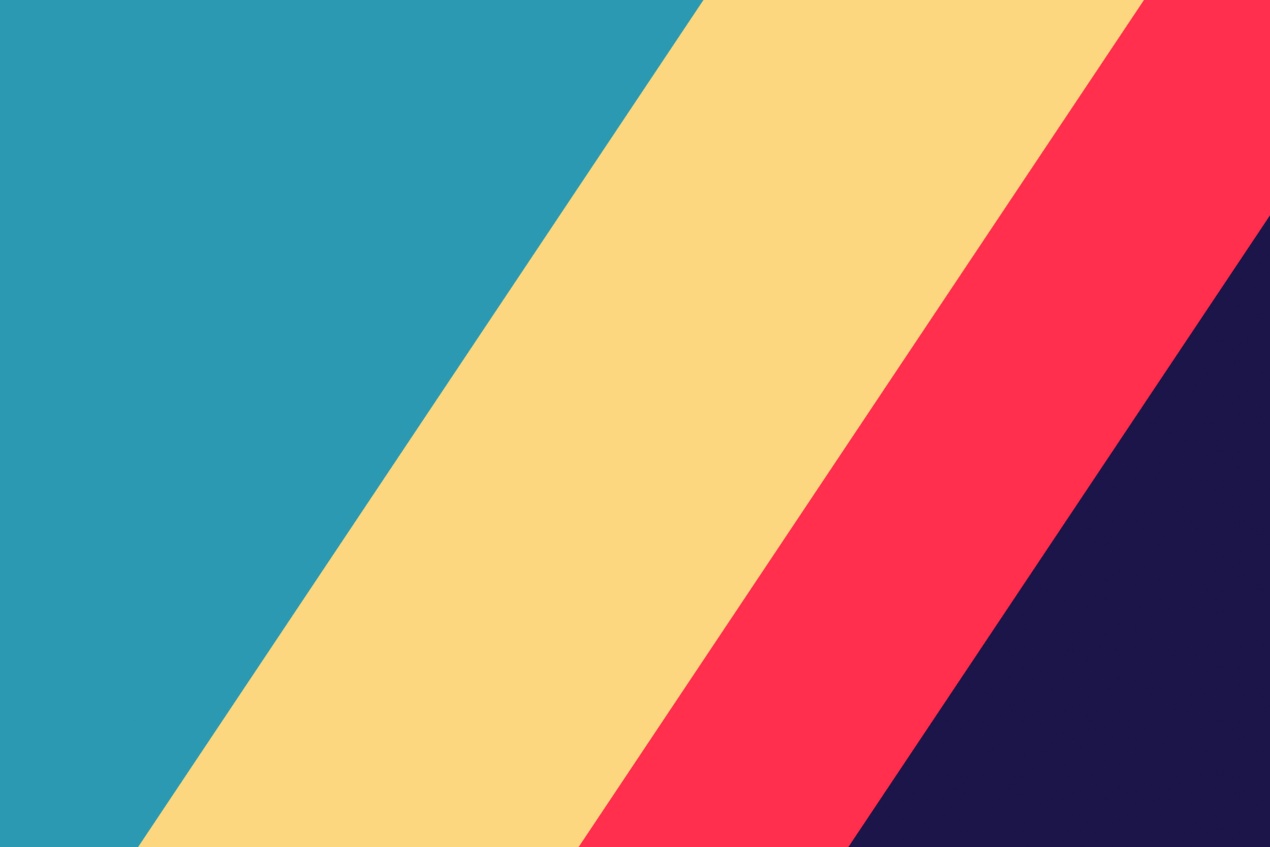 Politique de soutien 
aux projets structurants 
pour amÉliorer les milieux de vie 2023-2024
Formulaire de dÉpÔt de projet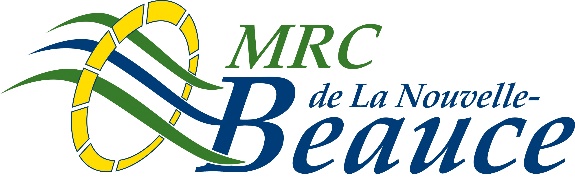 service de l’amÉnagement et dÉveloppement du territoire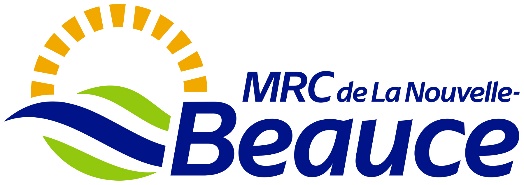 Pour qu’un projet soit considéré comme étant structurant, il doit répondre à certaines caractéristiques.   Selon le gouvernement du Québec, le projet doit d’abord s’inscrire dans les priorités de développement de la communauté locale ou supralocale. Le projet doit donc répondre à un besoin identifié dans le cadre d’une réflexion stratégique ou d’un plan d’action planifié. Il doit également démontrer un potentiel de croissance pouvant provoquer un effet multiplicateur dans l’écosystème local ou supralocal en appuyant d’autres projets ou initiatives.  Il doit bien sûr apporter une stabilité ou une amélioration durable de la qualité de vie des citoyens et du développement du milieu en permettant de lever des obstacles au développement de la communauté._______________________________                       ____________________________Signature                                                                           DateAnnexe 1 : modèle de résolutionANNEXE 1 : Modèle de résolutionEXTRAIT DU PROCÈS-VERBAL de la séance régulière du conseil de la municipalité de _________________________________ tenue le _______________________, à la salle du conseil située au _________________________________.OUEXTRAIT DU PROCÈS-VERBAL de la réunion régulière du conseil d’administration de _____________________________________ tenue le ________________________, sous la présidence de _____________________.ATTENDU que… (en fonction de votre modèle de résolution);EN CONSÉQUENCE, il est proposé par ______________________, appuyé par _______________________ et résolu à l’unanimité :Que                 (nom du promoteur)                         dépose une demande d’aide financière du montant de _______________ $ auprès de la MRC de La Nouvelle-Beauce dans le cadre de l’appel de projets pour la Politique de soutien aux projets structurants 2022 pour améliorer les milieux de vie pour le projet                                             (titre du projet)                                                .Que le conseil s’engage à supporter l’écart entre les coûts des travaux et l’aide financière accordée pour le projet ainsi que les sommes reçues des partenaires financiers, s’il y a lieu.Que (nom de la personne autorisée à signer les documents) soit autorisé(e) à signer le protocole d’entente à intervenir avec la MRC de La Nouvelle-Beauce._____________________________________		______________________________________Signature							SignatureCopie certifiée conforme le ____________________________                                                                                                           (date)Identification du promoteurNom de l’organisme : Type d’organisme :Adresse :Municipalité :Nom de la personne responsable du projet :Courriel :Téléphone :Nom de la personne désignée pour la signature du protocole :Renseignements généraux sur le projetTitre du projet :Description du projet (en quelques lignes) :Coût estimé du projet :Montant de l’aide financière demandé :Date de début du projet :Date de fin du projet :Description du projetCe projet découle de quel outil ou réflexion de planification?Ce projet répond à quel(s) besoin(s) de votre communauté?De quelle façon ces besoins ont été identifiés et validés?Qui seront touchés par ce projet (jeunes, familles, aînés)?Quels seront les retombées sur le plan social, culturel, environnemental et économique?Comment ce projet pourra être un levier pour améliorer le milieu de vie ? Quelles sont les ressources de votre organisation qui seront affectées au projet (humaines, financières, matérielles)?Quel lien faites-vous entre votre projet et une des priorités d’intervention de la MRC?Partenariat et implication du milieuEst-ce que ce projet suscite l’implication de partenaires? Si oui, qui sont-ils et quelle est la nature de leur implication?Échéancier de réalisation Échéancier de réalisation Étapes de réalisationCalendrierMontage financier Montage financier Montage financier Montage financier Dépenses estiméesDépenses estiméesCoûts (avant taxes)Coûts (avant taxes)Sous-TotalSous-TotalTaxes admissiblesTaxes admissiblesDÉPENSES NETTES (A)DÉPENSES NETTES (A)Sources de financementMontantsConfirméConfirméSources de financementMontantsOuiNonTOTAL DES SOURCES DE FINANCEMENT (B)Estimation des coûtsQuels sont les documents qui appuient votre montage financier?Utilisation de l’aide financière demandée (dépenses admissibles)Salaires des employés et des stagiaires affectés ou embauchés à la réalisation du projet. Coûts en honoraires professionnels.Dépenses en capital (terrain, bâtisse, équipement, machinerie, matériel roulant, frais d’incorporation et toute autre dépense de même nature). Acquisition de technologies, logiciels ou progiciels, de brevets et toute autre dépense de même nature.Fonds de roulement calculés pour la première année d’opération.Autres coûts inhérents à l’élaboration et à la réalisation du projet.Documents à fournir avec le formulaire de dépôt de projetLe formulaire de présentation du projet, complété en caractères d’imprimerie et signé.Une résolution du promoteur (conseil municipal ou conseil d’administration) indiquant :Le nom du projet;Le montant de l’aide financière demandée;L’engagement financier du promoteur;Le nom de la personne autorisée à signer le protocole d’entente avec la MRC.Pour les OBNL et les coopératives non financières, une preuve de constitution.S’il y a lieu, les documents d’autorisations nécessaires à la réalisation du projet (permis, certificats, etc.)Les documents appuyant le montage financier (soumissions, offres de service, plans et devis, etc.)Les confirmations écrites des autres sources de financement (morales ou financières).